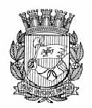 Publicado no D.O.C. São Paulo, 197, Ano 62 Quinta-feira.19 de Outubro de 2017Secretarias, pág. 01TRABALHO E EMPREENDEDORISMOGABINETE DA SECRETÁRIASISTEMA MUNICIPAL DE PROCESSOS - SIMPROCDESPACHOS: LISTA 2017-2-192COORDENADORIA DE SEGURANCA ALIMENTAR E NUTRICIONALENDERECO: .PROCESSOS DA UNIDADE SMTE/COSAN/FEIRA/SUP2017-0.048.600-0 YOSHIMASA YAMASHIRODEFERIDOAUTORIZADA A TRANSFERENCIA DA MATRICULA DEFEIRANTE N. 005.139-03-1, DE YOSHIMASA YAMASHIROPARA YMEL COMERCIO VAREJISTA DE PASTEIS E SALGADOSLTDA. - ME. , BEM COMO A INCLUSAO DO PREPOSTO LIKAYAMASHIRO E INCLUSAO DO AUXILIAR SUSANQUELY CASTRODE ANDRADE FERREIRA, NOS TERMOS DO ARTIGO 18 E 24 INCISO VI, DO DECRETO N. 48.172/07 E SATISFEITAS AS DEMAIS EXIGENCIAS LEGAIS.2017-0.066.494-4 SEBASTIAO SANDRO VALERIODEFERIDOAUTORIZADA A REATIVACAO DA MATRICULA 015.833-01-1, COM PERDA DA ANTIGUIDADE .2017-0.086.086-7 SUELI MARIA DE SOUSA SILVAPARCIALMENTE DEFERIDOAUTORIZADO O AUMENTO DE METRAGEM DE 03X02 PARA 04X02 NA(S) FEIRA(S) LIVRE(S) REGISTRO 1141-0-PJ E 7109-9-PJ, NA MATRICULA DE FEIRANTE REGISTRO 021.839-02-6, GRUPO DE COMERCIO 03.00, TITULADA A SUELI MARIA DE SOUSA SILVA - MEI. E NAO AUTORIZADAA SOLICITACAO PARA INCLUSAO DAS FEIRAS 3118-6-CV, 4034-7-CV E 5027-3-CV, COM BASE NO ARTIGO 12 DO DECRETO 48.172/07.2017-0.115.799-0 ROBSON DA SILVA VASCONCELOSDEFERIDOAUTORIZADA A TRANSFERENCIA DA MATRICULA DE FEIRANTEN. 003.749-04-5, DE ROBSON DA SILVA VASCONCELOS PARA DISTRIBUIDORA HORTIFRUTIGRANJEIROS CABRAL LTDA. - ME. , BEM COMO A INCLUSAO DO PREPOSTO GUSTAVO ALVES PEDRO SEQUEIRA, NOS TERMOS DO ARTIGO 18 E 24 INCISO VI, DO DECRETO N. 48.172/07 E SATISFEITAS ASDEMAIS EXIGENCIAS LEGAIS.2017-0.122.588-0 SUELI PATRICIO DE OLIVEIRADEFERIDOAUTORIZADA A EXCLUSAO DO PREPOSTO EVERTON NATALINODO NASCIMENTO, NA MATRICULA N. 020.361-01-7,TITULADA A SUELI PATRICIO DE OLIVEIRA, POR SOLICITACAODO(A) TITULAR.2017-0.129.691-4 LUIZ CUSTODIO MARTINSDEFERIDOAUTORIZADA A INCLUSAO DO(A) PREPOSTO(A) FABIOCUSTODIO MARTINS, NA MATRICULA N. 005.572-03-7, TITULADAA LUIZ CUSTODIO MARTINS - ME. , NOS TERMOS DOART. 24 INCISO VI DO DECRETO N. 48.172/07, SATISFEITASAS DEMAIS EXIGENCIAS LEGAIS.2017-0.133.015-2 JOSE ZILTO MARTINSDEFERIDOAUTORIZADA A TRANSFERENCIA DA MATRICULA DEFEIRANTE N. 035.320-01-0, DE JOSE ZILTO MARTINS - ME.PARA CLAUDENIR APARECIDA ILECH 31463794819, NOSTERMOS DO ARTIGO 18, DO DECRETO N. 48.172/07 E SATISFEITASAS DEMAIS EXIGENCIAS LEGAIS.2017-0.133.534-0 ITALO AMORIM SANTOSDEFERIDOAUTORIZADA A BAIXA TOTAL DA MATRICULA DE FEIRANTEREGISTRO N. 025.879-01-4, TITULADA A ITALOAMORIM SANTOS - ME , A PARTIR DE 23.08.2017, COMFUNDAMENTO NO ART. 25 II DO DECRETO N. 48.172/07,RESSALVADA A COBRANCA DE EVENTUAIS DEBITOS EXISTENTES.2017-0.149.047-8 JOAO DELINARDEDEFERIDOAUTORIZADA A TRANSFERENCIA DA MATRICULA DE FEIRANTEN. 005.535-03-4, DE JOAO DELINARDE - MEI. PARASIDNEY FARIAS DE ALMEIDA 26071764840, NOS TERMOSDO ARTIGO 18, DO DECRETO N. 48.172/07 E SATISFEITAS ASDEMAIS EXIGENCIAS LEGAIS.COMITÊ DE CONSTRUÇÃO DO ESTÁDIO DACOPA DO MUNDO DE FUTEBOL DE 2014DESPACHO DA SECRETÁRIA MUNICIPAL2017-0.066.488-0Arena Fundo de Investimentos Imobiliários S.A. – FIIe outros – Transferência de Certificado de Incentivo aoDesenvolvimento CIDs. I - No exercício da competência aocargo atribuída pelo §1º do artigo 3º da Lei Municipal nº15.413/201, na forma do Decreto Municipal nº 52.871/2011,do Regimento Interno do Comitê de Construção do Estádioda Copa do Mundo de Futebol de 2014, da Deliberação nº01/2013 e com fundamento nos documentos e manifestaçõesque instruem o presente, especialmente da SupervisãoGeral de Administração e Finanças e do Comitê de Construçãodo Estádio da Copa do Mundo de Futebol de 2014,homologo e torno pública a transferência do Certificadode Incentivo ao Desenvolvimento – CID de nº 001/1.655 a001/1.662 da Arena Fundo de Investimentos Imobiliários FIIpara Zamora Incorporação LTDA, inscrita no Cadastro Nacionalde Pessoas Jurídicas, CNPJ, sob nº 08.628.993/0001-52.FUNDAÇÃO PAULISTANA DE EDUCAÇÃO E TECNOLOGIADo Processo n.º 8110.2017/0000277-5INTERESSADO: FUNDAÇÃO PAULISTANA DE EDUCAÇÃO,TECNOLOGIA E CULTURAASSUNTO: Aquisição de 03 (três) Projetores Multimídiapara serem utilizados nos cursos oferecidos pela FundaçãoPaulistana. Pregão Eletrônico.I - À vista da instrução do presente processo, em conformidadecom a Lei Municipal nº. 13.278/2002, os Decretos Municipaisnº. 44.279/2003 e n° 46.662/2005, as Leis Federais nº.10.520/2002 e nº. 8.666/1993, e demais normas complementares,bem como demais elementos do presente, em especiala manifestação da Assessoria Jurídica desta Fundação (ParecerFUNDATEC/AJ n.º 5007597) APROVO a minuta do edital anexasob o Documento SEI n.º 5007044 e AUTORIZO a abertura deprocedimento licitatório, na modalidade PREGÃO ELETRÔNICO,objetivando a aquisição de 03 (três) Projetores Multimídia paraserem utilizados nos cursos oferecidos pela Fundação Paulistana,confome pedido de compras realizado pela Coordenadoriade Ensino, Pesquisa e Cultura e descrito através do DocumentosSEI n.ºs 4956059 .II - Todo procedimento licitatório deverá ser acompanhadoe fiscalizado pela Comissão Permanente de Licitação, instituídapela Portaria 13/Fundação Paulistana/2017.Processo nº 8110.2017/0000274-0INTERESSADO: FUNDAÇÃO PAULISTANA DE EDUCAÇÃO,TECNOLOGIA E CULTURAASSUNTO: Aquisição de licença para utilização de softwarepara processamento de textos, planilhas e desenvolvimento deapresentações pelo período de 12 (doze) meses para uso em26 (vinte e seis) computadores da Fundação Paulistana. Pregãoeletrônico. Escolha da suíte Office 365. Possibilidade da escolhade marca.I - À vista da instrução do presente processo, em conformidadecom a Lei Municipal nº. 13.278/2002, os DecretosMunicipais nº. 44.279/2003 e n° 46.662/2005, as Leis Federaisnº. 10.520/2002 e nº. 8.666/1993, e demais normas complementares,bem como demais elementos do presente, emespecial a manifestação da Assessoria Jurídica desta Fundação(Parecer FUNDATEC/AJ n.º 5020433) e justificativa elaboradapela Supervisão de Administração 4987562 APROVO a minutado edital anexa sob o Documento SEI n.º 4980494 e AUTORIZOa abertura de procedimento licitatório, na modalidade PREGÃOELETRÔNICO, objetivando a aquisição de licença para utilizaçãode pacote de software Office 365 para processamento de textos,planilhas e desenvolvimento de apresentações pelo períodode 12 (doze) meses para uso em 26 (vinte e seis) computadoresda Fundação Paulistana.II - Todo procedimento licitatório deverá ser acompanhadoe fiscalizado pela Comissão Permanente de Licitação, instituídapela Portaria 13/Fundação Paulistana/2017.Secretarias, pág. 03GESTÃOGABINETE DO SECRETÁRIOPORTARIA nº 103/SMG/2017O SECRETÁRIO MUNICIPAL DE GESTÃO, no uso de suasatribuições legais, especialmente em face do disposto no § 3ºdo artigo 1º do Decreto nº 52.091, de 19 de janeiro de 2011, eno Decreto nº 57.605, de 15 de fevereiro de 2017;RESOLVE:Art. 1º As contratações de prestação de serviços de transportedeverão obedecer as seguintes formas:I - o agenciamento de transporte por aplicativo, nos casosprevistos no Decreto nº 57.605, de 15 de fevereiro de 2017;II - o gerenciamento de transporte;III - a locação de veículos, com ou sem condutor.Parágrafo Único - Para efeitos desta Portaria, considera-se:I - o agenciamento de transporte por aplicativo, nos casosprevistos no Decreto nº 57.605, de 15 de fevereiro de 2017,somente para os veículos pertencentes aos Grupos ”B” e “C”,conforme especificado no Decreto nº 29.431, de 14 de dezembrode 1990 e alterações;II - o gerenciamento de transporte: a prestação de serviçosna qual o veículo e seu respectivo condutor devem ser previamentechamados ou agendados pela unidade contratante,quando necessária a sua utilização, para cumprir itinerário predeterminado,não permanecendo em disponibilidade em períodointegral para atendimento da referida unidade, aplicando-sesomente para os veículos pertencentes aos Grupos “C”, “D1”e “D4”, conforme especificado no Decreto nº 29.431, de 14 dedezembro de 1990 e alterações;III - a locação de veículos com condutor: prestação de serviçosna qual o veículo e o condutor estão em disponibilidadeintegral para atendimento da unidade contratante, inclusivepermanecendo no local da unidade, e aplica-se aos veículospertencentes a quaisquer grupos especificados no Decreto nº29.431, de 14 de dezembro de 1990 e alterações;IV - a locação de veículos sem condutor: prestação deserviços na qual o veículo está em disponibilidade integral paraatendimento da unidade contratante, para os veículos pertencentesa quaisquer grupos especificados no Decreto nº 29.431,de 14 de dezembro de 1990 e alterações.Art. 2º Considerando que os serviços de locação de veículosdemandam, por sua natureza, execução em estado desubordinação e dependência, fica vedada a participação emlicitação e a contratação pela Administração de cooperativaspara sua execução.Parágrafo único. Fica permitida a participação em licitaçãoe a contratação pela Administração de cooperativas para aprestação de serviços de gerenciamento ou agenciamento detransporte.Art. 3º Deverão ser contratados pela forma de gerenciamentode transporte os serviços:I - de transporte individual de servidores em que houvernecessidade comprovada de pelo menos uma das seguinteshipóteses:a) identificação visual no veículo do brasão da Prefeiturado Município de São Paulo, objetivando conferir maior segurançaaos servidores em áreas de risco;b) necessidade de permanência do veículo no local paramanter a segurança do servidor enquanto este executa atividadesque possam expô-lo a risco;II - transporte de cargas.§ 1º Os serviços de gerenciamento de transportes poderão:I - ter modelo de cobrança baseado no seu uso efetivo, sejaesse uso medido por quilometragem, diárias ou por horas;II - ser solicitados em cores específicas;III - prever que o veículo aguarde o servidor no local deexecução de suas atividades até o momento de seu retorno;§ 2º A definição do itinerário das viagens, nos serviços degerenciamento de transporte, deverá ser realizada via aplicativoWeb ou Mobile fornecido pela contratada, com registro eletrônicode, no mínimo, as seguintes informações relativas a cadauma das viagens:I - código identificador da corrida, sendo um valor numéricoúnico para cada corrida realizada;II - endereço de origem e destino final, com todos ospontos de paradas intermediários realizados por solicitação daunidade contratante, quando houver;III - quilometragem total percorrida;IV - horário de início e encerramento da viagem;V - registro funcional do servidor transportado, bem comoseu respectivo órgão de trabalho;VI - placa do veículo e nome do condutor;VII - motivo da viagem.§ 3º As informações das viagens que tratam o § 2º desteartigo serão destinadas à unidade contratante, devendo acontratada fornecer o relatório completo dessas viagens mensalmente,ou quando solicitado, sempre em formato eletrônicoe legível por software de edição de planilhas.Art. 4º Deverão ser contratados pela forma de locação,com ou sem condutor, os veículos:I - que prestem serviços de transporte individual de cidadãos;II - que tenham por objeto serviços de acompanhamentodo Prefeito em suas atividades oficiais;III - disponibilizados para prestação dos serviços dos Conselhos Tutelares;IV - dos Grupos “A” e “B”, respeitados os limites quantitativosestabelecidos no Decreto nº 29.431, de 14 de dezembrode 1990 e alterações, autorizados a utilizar placas autolacradas;V - destinados a atender as áreas localizadas na zona ruralde São Paulo, definidas no Mapa 1A, especificado no artigo383, inciso I, alínea “b” da Lei nº 16.050, de 31 de julho de2014 – Plano Diretor Estratégico.VI - à serviço da Defesa Civil do Município;VII - da frota da Guarda Civil Metropolitana.Art. 5º Os casos previstos nos artigos 3º e 4º desta Portariadeverão ser encaminhados, previamente à licitação, paraa Divisão de Gestão da Frota Veicular, da Coordenadoria deGestão do Patrimônio, da Secretaria Municipal de Gestão,para conhecimento e eventual correção do enquadramento dacontratação nas condições estabelecidas neste ato e verificaçãoda observância da quantidade máxima de veículos, fixada noAnexo Único desta Portaria.Parágrafo Único. As Secretarias, Prefeituras Regionais edemais órgãos que não estão relacionados no Anexo Únicodesta Portaria deverão enviar seus pedidos e justificativas referentesà utilização de veículos do grupo “C” para a SecretariaMunicipal de Gestão, no prazo de 30 (trinta) dias a contar dadata da publicação desta Portaria, para deliberação e fixaçãodo quantitativo autorizado.Art.6º Serão contratados pela forma de agenciamento detransporte por aplicativo, mediante a utilização da Ata de Registrode Preços formalizada pela Secretaria Municipal de Gestão,os serviços de transporte individual de agentes públicos, exceto:I - os serviços previstos nos artigos 3º e 4º desta Portaria;II - os serviços que embora não enquadrados nas hipótesesde gerenciamento ou locação previstas nesta Portaria, medianteprévia e específica solicitação da unidade executante, e deliberaçãoda Secretaria Municipal de Gestão, sejam autorizados anão se subordinar ao modelo de agenciamento por aplicativo,em virtude de sua natureza, peculiaridade, economicidade,periodicidade ou outros motivos devidamente comprovados.§1º. Na hipótese prevista no inciso II deste artigo, os serviçosdeverão adotar a forma de gerenciamento de transporte,ressalvado modelo diverso autorizado expressamente pelaSecretaria Municipal de Gestão.§2º. Não havendo autorização da Secretaria Municipalde Gestão, o requerimento formulado, devidamente instruído,será submetido à Junta Orçamentário-Financeira – JOF, paradeliberação final.Art.7º Os contratos vigentes poderão ser prorrogados, excepcionalmente,pelo período de 06 (seis) meses, em quantitativosuficiente para evitar solução de continuidade dos serviços,objetivando permitir a conclusão de nova licitação nos moldesprevistos nesta Portaria.Art. 8º As novas licitações e as licitações em andamentoque devem obedecer ao modelo previsto no artigo 3º desta Portariapoderão prosseguir na forma como foram processualmenteinstruídas, sendo que os contratos delas decorrentes deverãoser firmados com vigência de até 06 (seis) meses, com previsãode resolução por ocasião da formalização de nova contrataçãoadequada às disposições deste ato.Art.9º Ficam delegadas ao Secretário Executivo Adjuntodesta Pasta as competências da Secretaria Municipal de Gestãofixadas no Decreto nº 57.605, de 15 de fevereiro de 2017 enesta Portaria.Art.10 Ficam convalidadas todas as autorizações e indeferimentosde pedidos de locação de veículos, nos termos doDecreto nº 57.605, de 15 de fevereiro de 2017, formalizadaspelo Secretário Executivo Adjunto desta Pasta.Art. 11 Esta Portaria entrará em vigor na data de sua publicação,revogada a Portaria nº 66/SMG/2017.Anexo Único da Portaria nº 103/SMG/2017 – Quantidademáxima de veículos tipo “C” autorizados a se manterpelo regime de gerenciamento ou locação, segundoSecretaria/Prefeitura Regional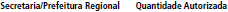 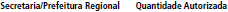 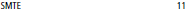 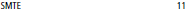 Secretarias, pág. 05CASA VERDE - CACHOEIRINHAGABINETE DO PREFEITO REGIONALDATA: 29/08/20178ª REUNIÃO ORDINÁRIA – CPM/CVLocal: Subprefeitura da Casa Verde/Limão/Cachoeirinha- Av. Ordem e Progresso, 1001Início: 19h32Término: 21h35Coordenadora: Marisa BeltrameSecretária: Cristina Geremias de Oliveira- A Secretaria passou a palavra para as munícipes:Maria Rosangela Gonçalves, Sonia Aparecida NascimentoSouza, Marcia do Nascimento André e Maria Rodrigues dosSantos que vieram solicitar a devolutiva sobre o deslocamentoda feira livre da Av. Lasar Segall, que ocorre às sextas-feiras,pelo fato já debatido em outras reuniões, trazendo fato novode que mais um idoso teve que ser socorrido no último dia25.08.2017, onde a Moradora Dona Amabile (conforme declaraçãomédica entregue em reunião deste Conselho) teve queser socorrida as 8 horas da manhã e ao adentrarem com o carrona feira sofreram vários xingamentos e foram desrespeitadaspelos feirantes que não entenderam a necessidade de socorro.Reforçaram as munícipes que isto esta se tornando comum comos moradores da Tulipa Real e Flor do Mar por não só ter váriosidosos, mas que inclusive com moradores mais jovens que apósacidentes pessoais, como também, por infortúnios de saúde nãopuderam ser socorridos nestes dias por conta da feira que impedea passagem de carros por serem ser sem saída.- Os munícipes também questionaram nesta ocasião oporquê o TID 15.040.505 protocolado em 21.12.2016 quefoi entregue neste Conselho e protocolado na Regional paratratar do assunto da Feira da Lasar Segall não foi nos dadonenhuma devolutiva, tampouco solução, e outro TID 16.137.474protocolado em 31 de janeiro de 2017 pelo munícipe RenatoMartins pleiteando o remanejamento da feira da Penha Brasilcom Inajar de Souza foi pronto atendido e remanejado paraRua Afonso Lopes, com empenho pessoal do nosso PrefeitoRegional, morador do Condomínio Parque Itaguaçu? O “InterlocutorSr. Vladimir disse que esta outra feira era mais complexoo problema, devido a feira do” “rolo”, como o trafego local daInajar de Souza, mas que iria averiguar junto a COSAN sobre afeira da Lasar Segall. As munícipes presentes ressaltaram queisto também ocorre na Lasar Segall, onde alguns feirantes comjaleco de suas barracas, adentram nas ruas Tulipa Real e Flor doMar para utilizarem entorpecentes, que foi invadida por marreteirosque vendem materias de contrabando, como cigarros,CDs piratas e diversos produtos eletrônicos sem comprovarema devida procedência. Para terminar disseram que a feira nãoobedece ao horário de funcionamento, que começam a montaras barracas após as 2H30 da madrugada e por várias vezes às17 horas ainda a INOVA não consegue deixar a avenida limpa elavada porque ainda tem barracas e caminhões que atrapalhama limpeza.Secretarias, pág. 0610ª REUNIÃO ORDINÁRIA – CPM/CVDATA: 31/10/2017Local: Prefeitura Regional da Casa Verde/Limão/Cachoeirinha- Av. Ordem e Progresso, 1001Horário: 19hsDuração: 2 horasCoordenadora: Marisa BeltrameSecretária: Cristina GeremiasTelefone: PABX 28133250 R. 3320Itens de PAUTA:- Referendo da Ata do dia 26/09/2017;- Devolutiva da data de reunião com a secretaria Sra. Aline,da secretaria municipal de trabalho e empreendedorismo, referenteà feira livre da Av. Lasar Segall;- Oficina de Agentes de Governo Aberto- Legal, mas comoeu uso? Discussão e debate a respeito do real uso de plataformasdo governo como soluções dos problemas cotidianos dosconselhos, redes e fóruns;- Informes Gerais;– Palavra aberta aos Conselheiros, contando com a valiosapresença de V.Sas, ressaltando que as deliberações obrigam atodos, inclusive aos Conselheiros ausentes, eventuais inclusõese alterações de pauta poderão ser requeridas e aprovadas pormaioria simples.- Entre outras providências para serem discutidas respeitando-se a pauta.Servidores, pág. 31RELAÇÃO DE LICENÇA MÉDICADIVISÃO DE PERÍCIA MÉDICA - COGESSRelação de Licenças Médicas nos Termos da Lei8989/79NEG = LM Negada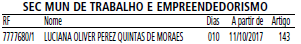 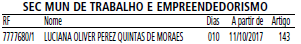 Servidores, pág. 33COMUNICADO 325/EMASP/2017ASSUNTO: Inscritos para o curso CICLO DE POLÍTICAS PÚBLICASCRONOGRAMA E LOCAL DE REALIZAÇÃO DO CURSOData: 23 e 24/10/2017Horário: 09h as 18h e 09h as 13h (respecitivamente)Local: Escola Municipal de Administração Pública de São Paulo - EMASPRUA BOA VISTA, 280 - 3º ANDAR - CENTROCARGA HORÁRIA: 12 h/presenciais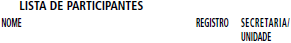 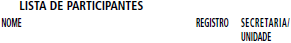 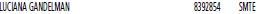 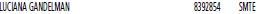 A RELAÇÃO ACIMA PODE SER CONSULTADA NO ENDEREÇO:http://www.prefeitura.sp.gov.br/emaspServidores, pág. 34COMUNICADO 330/EMASP/2017ASSUNTO: Inscritos para o curso Oficina de Coaching ICRONOGRAMA E LOCAL DE REALIZAÇÃO DO CURSOData: 27/10/2017Horário: 14h00 ÀS 18h00Local: Escola Municipal de Administração Pública de São Paulo - EMASPRUA BOA VISTA, 280 - 3º ANDAR - CENTROCARGA HORÁRIA: 04 h/presenciais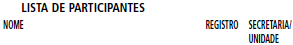 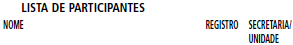 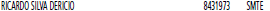 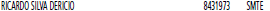 Editais, pág. 70TRABALHO E EMPREENDEDORISMOGABINETE DA SECRETÁRIACOORDENADORIA DE SEGURANÇA ALIMENTAR E NUTRICIONALNOTIFICAÇÃOFicam as empresas permissionárias a seguir relacionadas eidentificadas, NOTIFICADAS de que se encontram sujeitas à aplicaçãoda penalidade de revogação de permissão de uso, nos termosdo estabelecido no art. 25, inciso II, do Decreto nº 41.425, de27 de novembro de 2001, tendo em vista a falta de pagamentodo preço público (POA) devido pela ocupação da área .Assim, ficam as referidas empresas, INTIMADAS a liquidar o débitoem aberto, no prazo de 15 (quinze) dias corridos, a contar dadata de publicação da presente no D.O.C. ou apresentar, querendo,no mesmo prazo, defesa prévia que lhe é garantida por lei.Mercado Municipal PaulistanoCom de Carnes Mercado Central Ltda, Rua C Box 25 27Empório Raga Ltda - EPP , Rua G Box 11Sweet Fruits Com Import e Export Ltda - ME, Rua I Box 18Peixaria Raio de Sol Ltda - ME, Rua C Box 33Abatepaulo Doro Com Fruta Ltda - ME, Rua M Box 24Empório Palácio da Vila Ltda - ME, Rua B Box 16Mercado Municipal de São MiguelPescados Maciel Ltda - ME, Pav B Box 17 18Aurelina Borges dos Santos - ME, Pav C Box 10Julia Terezinha Arjol dos Santos - ME, Pav C Box 19Mercado Municipal Kinjo YamatoYuriko Odo - ME, Módulo 46Hatsuco Shimabukuro - ME, Módulo 79Bacana Comércio de Frutas Ltda, Box 55Com de Legumes Nakamoto Ltda - ME, Módulo 134 135Avícola Merc e Quitanda Miyashita Ltda - EPP, Box 01FCG Bombonieri Ltda - ME, Módulo 62Milagros Prieto S Vieira Santo - ME, Módulo 11Janete Litsuko Kagamida - ME, Módulo 74Vizeu Comércio de Frutas Ltda - ME, Módulo 136Vander Kanagusuku Hortifrutigranjeiro - ME, Módulo 14Com de Frutas e Legumes Gushiken Ltda - ME, Módulo 22 25Mercado Municipal de Santo AmaroUtilidades Dom Kikuchi Ltda - ME, Box 05Emporium Santo Amaro Ltda - EPP, Box 02Santo Amaro Com Frios e Laticínios Ltda - EPP, Box 06 07Mercado Municipal de GuaianasesPescados Maciel Ltda - ME, Box 48Mareg Mercearia Frios e Laticínios Ltda - EPP, Box 22Com de Carnes W Matsuo Ltda - ME, Box 44Ricardo Diegues Fernandes - ME, Box 30 31Peixaria Guaianases Ltda - ME, Box 47Vanderleia Gomes Garcia Floricultura - ME, Box 26 33WR Frios e Laticínios Ltda - ME, Box 24Silvério e Costa Embalagens Ltda - ME, Box 18Casa de Carnes 3 R Ltda - ME, Box 40 41Central de Abastecimento LesteMJ Dist de Hortifruti e Mercearia Ltda - ME, Box A05Distribuidora Produtos Alim Scapin Ltda, Box A08Mercearia A E Carvalho Ltda - ME, Box V39Francisco de Assis Batista Costa - ME, Box A51Adriana Cristina Ligero Papelaria - ME, Box V80Bartolomeu Pereira de Jesus – ME, Box SA38Central de Abastecimento Pátio PariEdson Luiz de Souza - ME, Rua J Box 44Tiago de Lima Rodrigues - ME, Rua C Box 13 a 15Célio Nunes - ME, Rua J Box 45Aluisio Queiroz dos Santos - ME, Rua J Box 68Fabiano Rodrigues Hortifruti - ME, Rua D Box 14 a 18Wander Rodney Perillo - ME, Rua D Box 36 37Rogerio Augusto de Santana – ME, Rua D Box 02Oliveira Costa e Nesso Ltda - ME, Rua H Box 09 10Marlene Carlos Nogueira - ME, Rua H Box 04 05Henrique Benzegen Hortif Embal Ltda - ME, Rua A Box 18 19Andre Alves Fernandes – ME, Rua A Box 63 64Alison Dias de Arruda Produtor Rural, Rua I Box 53Rodolfo Marcos Silva da Costa - ME, Rua B 80 a 86JG Ribeiro Hortifruti AG Com Ltda - EPP, Rua B Box 47 48Antonio Marcos Oliveira Silva Hortif - ME, Rua A Box 03 04Gabriel da Silva Azevedo - ME, Rua C Box 34 35Claudio Lino da Conceição - ME, Rua D Box 21 22Casa do Norte Latic Lucas e Caixeta Ltda - ME, Rua C Box 30 31Denis Barros de Souza Hortifruti - ME, Rua B Box 45 46Miguel Braz de Almeida - ME, Rua H Box 23Antonio Leite da Silva – ME, Rua I Box 46 47 48Cirlene de Oliveira Magalhães – ME, Rua C Box 56Vicente Fernandes da Silva Produtor Rural, Rua J Box 93Antonio Henrique Luciano - ME, Rua C Box 52 53 54Rafael Zago de Almeida - ME, Rua B Box 56 57Cícero Alexandre da Silva Restaurante - ME, Rua C Box 18 22Joel Coelho Ramalho Produtor Rural, Rua D Box 48Martinho Vieira Martins Produtor Rural, Rua I Box 80Edson Kenhiti Takeda - ME, Rua A Box 08Com União Hortifrutigranjeiro Ltda - ME, Rua C Box 35 a 43Edson Aparecido de Camargo Produtor Rural, Rua I Box 84Alessandro Ribeiro da Silva - ME,Rua C Box 02 ARMHeiji Katayama - ME, Rua A Box 70Priscila Oliveira dos Santos – ME, Rua J Box 17 a 22RF Com Varej e Atac Hortifrutig Ltda - ME, Rua C Box 26 a 29Lucia Faria dos Santos - ME, Rua G Box 05Silvana Cristina Gabriel - ME, Rua G Box 17 18RF Com Varej e Atac Hortifrut Ltda - ME, Rua D Box 23Jorge Luis de Souza Barros Eireli - ME, Rua B Box 77 78Vila do Sino Hidroponia e Comercio Ltda - ME, Rua C Box 01 02Vila do Sino Hidroponia e Comercio Ltda - ME, Rua F Box 04 05AC Hortifruti Ltda - ME, Rua I Box 70 a 74Paula Fernandes Ribeiro - ME, Rua A Box 43 44 45NA Hortifruti Ltda - ME, Rua I Box 81Raimundo dos Santos Elesbão - ME, Rua B Box 73 a 76Galpão Grill Ltda - ME, Rua E Box 01 a 12Cássio e Weliton Hortifruti Ltda - ME, Rua A Box 53NOTIFICAÇÃOFicam as empresas permissionárias a seguir relacionadase identificadas, NOTIFICADAS de que se encontram sujeitasà aplicação da Penalidade de revogação de permissão de uso,nos termos do estabelecido no art. 13, da Portaria 109/SMSP/ABAST/2008, tendo em vista a falta de pagamento do preçopúblico (POA) devido pela ocupação da área .Assim, ficam as referidas empresas, INTIMADAS a liquidar odébito em aberto, no prazo de 15 (quinze) dias corridos, a contarda data de publicação da presente no D.O.C., ou apresentar, querendo,no mesmo prazo, defesa prévia que lhe é garantida por lei.Sacolão Municipal JaraguaSacolão Jardim Jaragua Ltda, Box 21Lucs Lanchonete Ltda, Box 03Sacolão Municipal Estrada do SabãoMaria Aparecida Barbosa - ME, Box 14Sacolão Municipal da Cidade TiradentesJandira Brás Nunes - ME, Box 04Center Carnes Rainha Tiradentes Ltda - ME, Box 02Huana Rodrigues de Lima - ME, Box 11GL Ferreira Lanchonete - ME, Box 12 13Adriana Cristina Ligero Papelaria - ME, Box Q1Sacolão Municipal João MouraGeorgina Carvalho Ltda - ME, Box 05Sacolão Municipal da LapaNick e Bella Utensílios Domésticos Eireli, Box 02Sacolão Municipal City JaraguáSueli Florêncio Mota - ME, Box 04 15 16Claudia Araujo de Lima - ME, Box 37Licitações, pág. 91TRABALHO E EMPREENDEDORISMOFUNDAÇÃO PAULISTANA DE EDUCAÇÃO E TECNOLOGIAPROCESSO Nº 8110.2017/0000018-7INTERESSADO: FUNDAÇÃO PAULISTANA DE EDUCAÇÃO,TECNOLOGIA E CULTURAASSUNTO: Contratação de serviços de manutenção de elevadorespara atender as necessidades do Centro de FormaçãoCultural Cidade Tiradentes. Contrato 04/Fundação Paulistana/2017. Aditivo de acréscimo contratual.I – No uso das atribuições que me foram conferidas por leie demais elementos do presente, em especial a manifestaçãoda Assessoria Técnico-Jurídica desta Fundação (SEI 5021454) ecom fulcro no artigo 65, §1º, da Lei Federal 8666/93, combinadocom o disposto na Lei Municipal n. 13.278/2002, regulamentadapelo Decreto Municipal n. 44.279/2003, AUTORIZO o acréscimoquantitativo do elevador presente na Escola Técnica deSaúde Pública Prof. Makiguti, ao contrato 004/Fundação Paulistana/2017, firmado com a sociedade empresária UP4 ELEVADORESLTDA, inscrita no CNPJ/MF sob o n.º 18.984.952/0001-52,pelo valor mensal de 375,00 (trezentos e setenta e cinco reais).II - O valor mensal passará a ser de R$ 1875,00 (mil oitocentose setenta e cinco reais) e o valor anual R$ 22.500,00(vinte e dois mil e quinhentos reais), a serem contabilizados apartir de 23 de de dezembro de 2017, data em que passará avigir o acréscimo contratual.III - Ficam autorizadas as consequentes suplementações aoempenho já existente, a fim de suportar o acréscimo de objeto,onerando a dotação orçamentária 80.10.12.363.3019.2.881.3.3.90.39.00.00DO PROCESSO 8110.2017/0000206-6INTERESSADO: FUNDAÇÃO PAULISTANA DE EDUCAÇÃO,TECNOLOGIA E CULTURA.ASSUNTO: Aquisição de fones de ouvido e kit com cabos P2Y e conectores para os cursos ministrados no âmbito do PRONATECna Fundação Paulistana. Dispensa de licitação.I – No uso das atribuições que me foram conferidas porlei, nos termos do art. 57 do Decreto 44.279/2003, que regulamentoua Lei 13.278/2002 e art. 87 da Lei 8.666/93, NOTIFICOa empresa L& B - AUDIO E VIDEO BROADCASTING LTDA - ME,inscrita no CNPJ/MF sob o n.º 20.420.268/0001-90, a apresentardefesa prévia, visto que se encontra sujeita à aplicação depenalidade por atraso na entrega de material, conforme nota n.º 300/2017.II - Assim, em razão dos fatos apontados nos autos é opresente para conceder a Vossas Senhorias o prazo de 5 (cinco)dias úteis para a apresentação de defesa prévia.III- Para efeito de apresentação de defesa prévia utilizar a referência, Processo Administrativo nº 8110.2017/0000206-6, efetuando o protocolo na Av. São João, 473, 06º andar, sala 06, Centro, São Paulo/SP.Câmara Municipal, pág. 108A COMISSÃO DE FINANÇAS E ORÇAMENTO CONVIDAO PÚBLICO INTERESSADO A PARTICIPAR DAS AUDIÊNCIASPÚBLICAS QUE ESTA COMISSÃO REALIZARÁ TENDO COMOOBJETO OS PROJETOS ABAIXO:5ª Audiência Temática1 - Secretaria Municipal de Educação2 - Fundação Paulistana de Educação e Tecnologia3 - Secretaria de Esportes e Lazer4 - Fundo de Esportes, Lazer e RecreaçãoData: 06/11/2017Horário: 10horasLocal: Salão Nobre João Brasil Vita, 8º andar